Mano Tėvas Gražina Žuklytė – DaunoravičienėMano senelius Veroniką ir Pranciškų galima vadinti dar ikirevoliucinio Peterburgo jaunuoliais, darbo emigrantais iš Lietuvos. Apmąstydama jų ir savo tėvo Leono Žuklio (1923-2023) gyvenimą, manau kad didelę reikšmę turėjo faktas, kad abu seneliai buvo pažinę ir ikirevoliucinio Sankt-Peterburgo aukštuomenės gyvenimą. Senelis Pranciškus Peterburge dirbo auksakaliu. Aristokratiškos išvaizdos ir nevalstietiškų manierų, be akcento kalbantį meistrą pastebėjo kunigaikščio Andrejaus Gagarino (1855-1920) dvariškiai ir pasamdė rūmuose dirbti kamerdineriu. Bendravimas su labai apsišvietusiu, senos kilmingos giminės didiku, inžinierium, konstruktorium ir netgi mokslininku atsiliepė tolesniam gyvenimui. Po revoliucijos ir kunigaikščio mirties į Lietuvą su 2 mažamečiais sūnumis grįžusi Žuklių šeima nusipirko žemės ir įsikūrė Degučių kaime prie Aleksandravėlės. Kunigaikščio menes pakeitė į valstiečio namus Lingavoje, kaip savo sodybą patys vadino, ir pradėjo sunkius valstietiškos būties darbus. Vienok Peterburgo gyvenimo patirtis įsirėžė daugelyje šeimos įvykių. Manyčiau vienas jų – kad nesvarstydami kitų alternatyvų, net tris savo sūnus iš penkių tėvai palaimino tapti skulptoriais. Kaip ne kartą man pasakojo, didžiausias mano tėvo vaikystės įspūdis buvo kai jį, 10-ties metų vaiką, motina Veronika nusivežė į Rokiškio bažnyčią. Jis neteko amo čia pamatęs garsiųjų belgų (Lioveno) meistrų Josepho ir Ludwiko Goyersų aukšto meistriškumo realistines skulptūras. Tai užvaldė negrįžtamai ir visam gyvenimui. Labai natūraliai vėliau sekė Leono Žuklio studijos (1942-1949) Kauno taikomosios ir dekoratyvinės dailės institute. Prieš du-tris metus mano tėtis užsimojo pagerbti ir nulipdyti savo mokytojų portretus. Kai išsirikiavo jų ciklas, buvau sukrėsta. Supratau, kad per jį, tarsi kokį mediumą į XXI amžių persismelkė visa didžioji XX a. I-sios pusės Lietuvos dailės tradicija. Kauno taikomosios ir dekoratyvinės dailės institute skulptūrą jam dėstė profesorius Juozas Mikėnas (1901-1964), kuris buvo jau 100-metį atšventusios Kauno meno mokyklos steigėjo tapytojo Justino Vienožinskio (1886-1960) mokinys. Vertinant mokyklos požiūriu, taip mokiniuose prasismelkė Vienožinskio privačių Maskvos dailės pamokų, jo studijų Krokuvos dailės akademijoje, vėliau Vakarų Europos miestuose patirtis. Žinoma, į mano tėvą ji skverbėsi per skulptūros užsiėmimus pas profesorių  Mikėną.  Karo metų ir ankstyvo pokario laikų studentai iš šio profesoriaus perėmė jo mokslų Paryžiuje patirtį, kas padėjo nuo socrelistinės stilistikos standarto krypti modernesnės apibendrintos skulptūros link. Tačiau iš studijų Paryžiuje Mikėnas parsivežė ne tik tai, bet ir menininko gyvenimo stiliaus įspūdžius. Mano tėvas ne kartą minėjo apie iš atminties neišdilusį pilkai sovietinei pokario tikrovei svetimą profesoriaus Mikėno mostą. Po diplominių darbų gynimo (tėtis už stambų horeljefą “Tapybą” gavo diplomą su pagyrimu) 1949 m. visus studentus profesorius sukvietė į išleistuvių baliuką Nemunu plaukiančiame garlaivyje… Tais laikais tai buvo labai nestandartiškas, kūrybiškas, kone “fliuksiškas” profesoriaus iššūkis niūriai homo sovieticus gyvenimo tikrovei. Tarp Žuklio mokytojų iškyla ir kita labai garbinga, išskirtinė Lietuvos dailės tadicija – tai skulptorių Juozo Zikaro (1881-1944) ir Vytauto Kašubos (1881-1944) tandemas: su skulptūrą dėsčiusiu profesorium Zikaru į Kauno dailės institute atėjo dar XX a. pradžios Vilniaus piešimo mokyklos ir Sankt Peterburgo dailės akademijos tradicijų įtaka. Kaip žinome, diplominiam darbui Zikaras nepasirinko privalomos teminės kompozicijos, kas būtų jam leidęs gauti aukso medalį ir 6 metus nemokamai studijuoti Paryžiuje. Zikaras lipdė laisvą kompoziciją ir už diplominį darbą gavo ne aukso, bet sidabro medalį. Tačiau didžiausias Rusijos meno autoritetas Ilja Repinas (1844 1930) pripažino, kad Peterburtgo dailės akademojoje bene vienintelis Zikaras “turėjo dievišką ugnį”. Zikaro mokinys Vytautas Kašuba Leonui Žukliui taip pat dėstė skulptūrą. Tarp mano tėvo mokytojų (piešimo ar kompozicijos) Kauno dailės institute dar du iškilūs XX a. skulptoriai-monumentalistai  – Viktoras Palys ir Juozas Kėdainis. Man, kaip muzikei, muzikologei, itin reikšminga dar viena mano tėvų ir senelių šeimos gyvenimo ypatybė. Matyt, tai buvo dar vienas įspūdis iš senelio Pranciškaus darbo kunigaikščio Gagarino dvare, mat šio didiko giminėje muzika taip pat užėmė svarbią vietą. Žuklių namuose Degučių kaime buvo įsikūrusi ir muzikavo Žuklių šeimos kapela. Ją sudarė visi šeimos vyrai: vyriausieji  broliai (Vladas ir Albertas) griežė smuikais, mandolina ir gitara grojo jaunesnieji broliai (Leonas ir Lionginas), jauniausias Julius mušė būgnus, o tėvas Pranciškus ne tik grojo savo pasidirbta manodlina, bet ir uždainuodavo. Kiek man teko tėvo išsiklausti, kapelos repertuare dominavo ne folkloras, bet visa madinga tarpukario miesto muzika. Turbūt neatsitiktinai ir mūsų Tetuko dirbtuvėje beveik nuolat skambėdavo populiari ir akademinė muzika. Abi jo dukros (Gražina ir Rūta), anūkė Ugnė-Liepa Žuklytė ir net proanūkė Ūla-Bazilė Daunoravičiūtė mokėsi M. K. Čiurlionio meno mokykloje (Rūta, Ugnė ir Ūla – griežė ir tebegrižia smuiku). Pabrėšiu – visos keturios giminės merginos Čiurlionio mokykloje mokėsi ne dailės, bet būtent muzikos skyriuje. Skulptūra Leonui Žukliui buvo viskas – darbas, aistra ir meilė, ir laisvalaikis, ir gyvenimo būdas. Atrodė, kad jam pačiam kaip žmogui, daugiau nėra jokių kitų specialybių. Iki pat mirties nė karto negirdėjau tėvą abejojant savo pasirinkimu, ar kalbant kad galbūt būtų galėjęs pasirinkiti kitą specialybę. Nors, kita vertus, tiek mano tėvai, tiek mes vaikai augome savotiškoje menininkų apsputy. Gyvenome pačiame Vilniaujs centre, čia dažnai svečiuodavosi mano giminiškų tėvų tikrieji, arba antros eilės pusbroliai – Paulius Širvys, Justinas Rinkevičius (dirigento tėvas), tapytojas Vytautas Ciplijauskas, operos ir baleto teatro ir filharmonijos simfoninių orkestrų artistai – valtorninkas Valentinas Daunys, kontrabosininkas Gintautas Lelešius. Menas, kūryba, naujausi kultūros įvykiai buvo centrinė ilgų pokalbių tema. Greta viso to mano tėvas domėjosi dvasinės būties klausimais, kosmosu ir mokslo atradimais. Sovietinį žurnalą “Mokslas ir gyvenimas” nuolat prenumeravo ir atidžiai skaitė. Mūsų šeimoje galėtumėte rasti pilnus šio žurnalo daugelio metų rinkinius… Dirbtuvė (dabar sakytume studija) jam buvo kartu ir namai, ir bažnyčia. Jis čia dirbdavo visą laisvą nuo dėstymo dailės institute laiką, net ir sekmadieniais. Už tai jį nuolat kritikavo mano senelė Ona Straigienė, kuri net mirdama žentui paliko priesaką nedirbti sekmadieniais. Tetukas dirbtuvėje lipdė daugybę savo darbų – temines kompozicijas, monumentalius paminklus, biustus, bareljefus, medalius (jų nedaug) ir pan. Nuolatinis jo kūryboje gyvuojantis žanras buvo dešimtimis nulipdyti garsių Lietuvos žmonių portretai. Tai buvo jo kolegos dailininkai, Lietuvos mokslininkai, literatai (nuo studentiško 1948 m. Antano Strazdelio horeljefo (pranc. haut – aukštas + relief – iškiluma, reljefas), Vinco-Mylokaičio Putino ir 98-rių metų skulptoriaus nulipdyto Pauliaus Širvio), daug gydytojų, sportininkų, netgi žvejų ir šeimos narių. Nepamiršo muzikų (pvz., net keli Virgilijaus Noreikos portretų variantai, Irenos Jasiūnaitės), orkestrų dirigentų (S. Sondeckio, J. Domarko, G. Rinkevičiaus), smuikininkų (R. Katiliaus, J. Heifetzo) ir kitų. Tad tėčio dirbtuvėje pozavo ir nuolat lakėsi daugybė žmonių. Lipdydamas portretus, Tėtis pagaudavo ne tik jų fizinį panašumą, bet jam sekėsi užčiuopti ir sielą, charakteringą žvilgsnį, nuotaiką ar judesį. Kaip mėgsta dailininkai, į dirbtuvę dažnai kviesdavo ir kolegas, kitus žmones, kaip sakydavo, “pakritikuoti” darbus. Čia kiekvienas buvo nuoširdžiai sutiktas, kukliomis vaišėmis iš anksto buvo padengtas staliukas, visuomet “vaišindavo” ir muzika, o dirbtuvėje ant palangės stovėjo nuolat įjungtas patefonas (mėgo vokalinę muziką). Deja, pernelyg vėlai pradėjau gailėtis, kad mes (vaikai) laiku nesusipratom ir neįsteigėm simboliškos jo dirbtuvės “svečių knygos”, kur galima buvo surašysi apsilankiusius svečius. Tai būtų buvęs solidus, storas Lietuvos kultūros garsenybių tomas… Net ir atšventęs 90-metį, vėliau jau 95-metį, atostogaudamas mano sodyboje Švenčionių rajone, Seniškio kaime, tik atvažiavęs dairydavosi ramesnės vietos, kur galėtų įsikurti dirbti. Taip jis nusižiūrėjo sau “dirbtuvėlę”, kaip sakė, su geru apšvietimu skulptūrai. Tai buvo standartinės nedidelės kaimo triobos kelių kvadratinių metrų gonkas su drožinėtais langų ornamentais ir kuklias mediniais suolais iš šonų. Apsikrovęs visa įmanoma medžiaga, nuotraukomis, o daugiauisa savo prisiminimais, lipdė savo Mokytojų portretus. Atrodė, kad akyse tiesiog atjaunėjo, mintimis dažnai muklįsdavo į jaunystės Kauną, su įkvėpimu ir išsamiai pasakojo. Prisipažino kaip “suviliojo” kurso seniūnę, kai dar studijuojančiam dėstytojui “į akį krito” studentė tekstilininkė Marija. Kaip jai pasiūlęs eiti į kiną, kurio ekranuose dažniausia apie meilę rodydavo trofėjinius vokiečių ir ameriečių filmus. Nemažai su Tetuku kalbėjome ir apie Kauno dailės institutą bei jo paties profesorius. Kai kuriuos pokalbius pavyko nufilmuoti, ir šie dokumentai yra svarbūs mūsų kultūrai, jeigu tik įrašus atiduos išmanusis interaktyvus “debesėlis”. Tetuko gonkas nejučia tapo Seniškio kaimo magnetu, čia sutraukdavo ne tik vaikus, anūkus ir proanūkius, aplankydavo ir aplinkinių sodybų gyventojai, nors čia buvo vietos vos keliems žmonėms. Vadinamoje “vasaros dirbtuvėlėje” Tetukas pastaraisiais metais buvo laimingiausias. Lipdydamas jis pamiršdavo viską aplinkui – neišgertus vaistus, ir kad kažką skauda, kad pakilęs ar nukritęs kraujospūdis, ir kad jau seniai seniai atšalę pietūs… Šeimoje Tėtis buvo rūpestingas, pakankamai griežtas, reiklus, tačiau kartu šiltas ir mylintis. Vaikų saviraiškos ir svajonių nevaržė, nesikišo, padėjo realizuoti. Leido patiems daryti svarbiausius gyvenimo sprendimus – rinktis specialybes, dukroms – vyrus, o sūnui – žmoną. Didžiausios mums pamokos iš jo gyvenimo: pasitikėjimas žmogumi, pagarba jo tapatybei, pasirinkimams ir laisvei. Dar vienas priesakas – pasišventimas savo pasirinkimui ir nuoširdus, nepailstantis darbas, visokeriopo (profesinio ir dvasinio) tobulėjimo geismas.                                                                                                             Publikuota 2023 06 26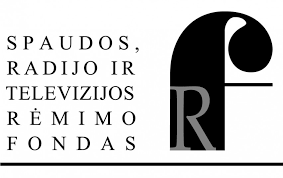 